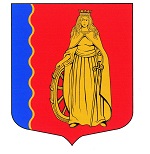 МУНИЦИПАЛЬНОЕ ОБРАЗОВАНИЕ«МУРИНСКОЕ ГОРОДСКОЕ ПОСЕЛЕНИЕ»ВСЕВОЛОЖСКОГО МУНИЦИПАЛЬНОГО РАЙОНАЛЕНИНГРАДСКОЙ ОБЛАСТИАДМИНИСТРАЦИЯПОСТАНОВЛЕНИЕ 29.08.2023                                                                                              № 327   г. МуриноВ соответствии с Федеральным законом от 29.12.2022 № 605 «О внесении изменений в отдельные законодательные акты Российской Федерации», Федеральным закона от 22.07.2008 № 159-ФЗ «Об особенностях отчуждения движимого и недвижимого имущества, находящегося в государственной или в муниципальной собственности и арендуемого субъектами малого и среднего предпринимательства, и о внесении изменений в отдельные законодательные акты Российской Федерации», Положением о порядке владения, пользования и распоряжения муниципальным имуществом, находящемся в муниципальной собственности и Положения о Комиссии по вопросам распоряжения имуществом муниципального образования «Муринское сельское поселение», утвержденного решением Совета депутатов муниципального образования «Муринское сельское поселение» Всеволожского муниципального района Ленинградской области от 19.05.2006 № 25, администрация муниципального образования «Муринское городское поселение» Всеволожского муниципального района Ленинградской областиПОСТАНОВЛЯЕТ:1. Внести в постановление администрации муниципального образования «Муринское городское поселение» Всеволожского муниципального района Ленинградской области от 09.03.2022 № 64 «Об установлении срока рассрочки оплаты, приобретаемого субъектами малого и среднего предпринимательства арендуемого ими недвижимого имущества, находящегося в муниципальной собственности муниципального образования «Муринское городское поселение» Всеволожского муниципального района Ленинградской области, при реализации преимущественного права на приобретение такого имущества» (далее - постановление) следующие изменения:1.1. в наименовании постановления слово «недвижимое» исключить;1.2. пункт 1 постановления изложить с следующей редакции:«Установить срок рассрочки оплаты арендуемого имущества, находящегося в муниципальной собственности муниципального образования «Муринское городское поселение» Всеволожского муниципального района Ленинградской области и приобретаемого субъектами малого и среднего предпринимательства при реализации преимущественного права на приобретение такого имущества, - пять лет для недвижимого имущества и три года для движимого имущества.».2. Опубликовать настоящее постановление в газете «Муринская панорама» и на официальном сайте муниципального образования «Муринское городское поселение» Всеволожского муниципального района Ленинградской области в сети «Интернет».3. Настоящее постановление вступает в силу со дня его подписания.4. Контроль над исполнением настоящего постановления возложить на заместителя главы администрации – начальника отдела экономики, УМИ, предпринимательства и потребительского рынка Опополь А.В.Глава администрации																																															        																																																																																																											    	А.Ю. Белов																																									О внесении изменений в постановление администрации муниципального образования «Муринское городское поселение» Всеволожского муниципального района Ленинградской области от 09.03.2022 № 64 «Об установлении срока рассрочки оплаты, приобретаемого субъектами малого и среднего предпринимательства арендуемого ими недвижимого имущества, находящегося в муниципальной собственности муниципального образования «Муринское городское поселение» Всеволожского муниципального района Ленинградской области, при реализации преимущественного права на приобретение такого имущества» 